ORTAÖĞRETİM(LİSE)9. SINIFSINIF REHBERLİKPROGRAMI KAZANIMLARI9. SINIF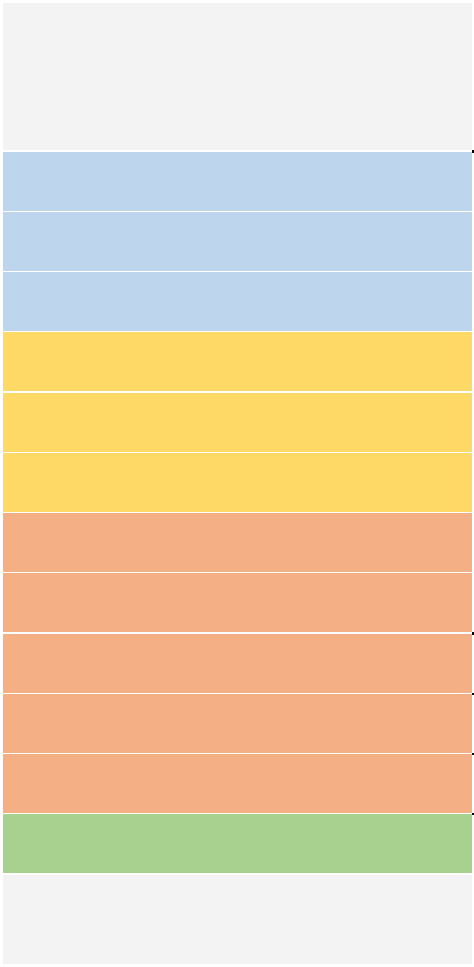 9. SINIF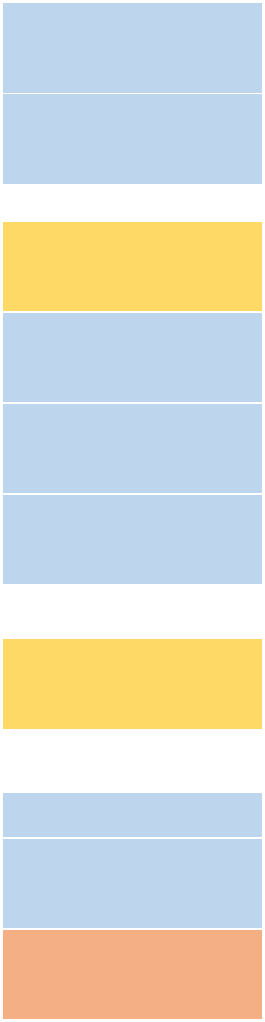 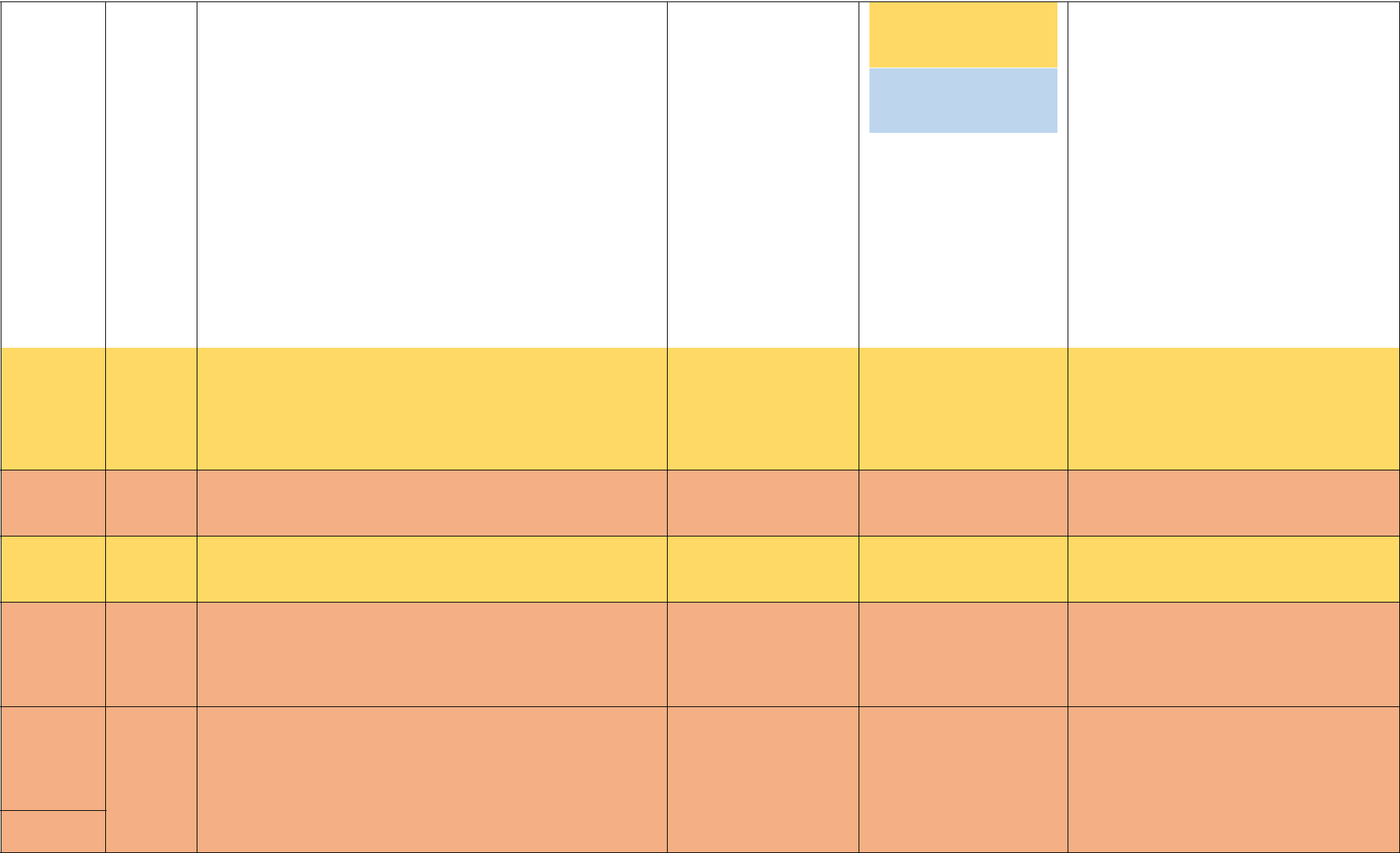 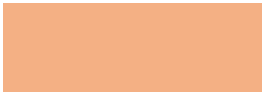 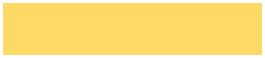 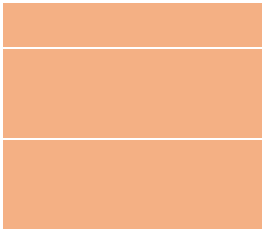 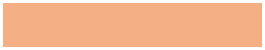 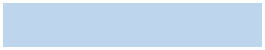 10. SINIFSINIF REHBERLİKPROGRAMI KAZANIMLARI10. SINIF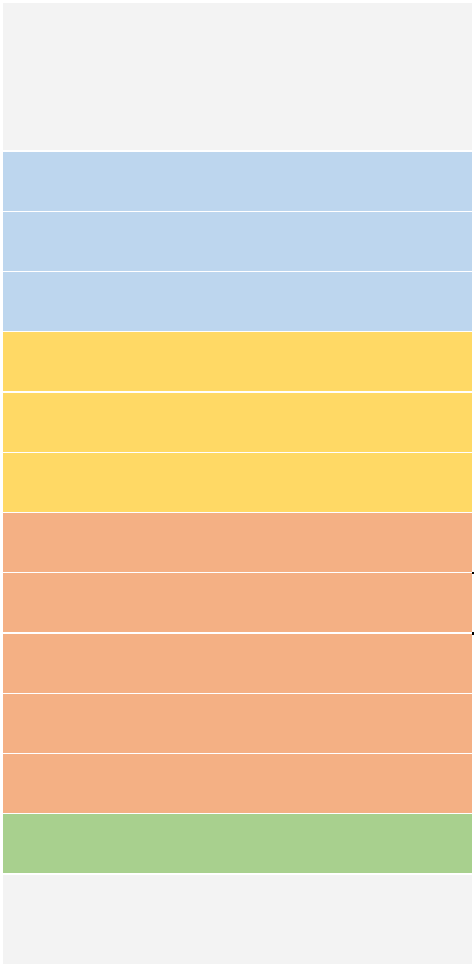 10. SINIF11. SINIFSINIF REHBERLİKPROGRAMI KAZANIMLARI11. SINIF11. SINIF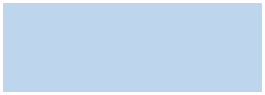 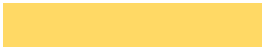 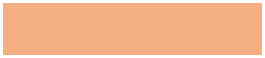 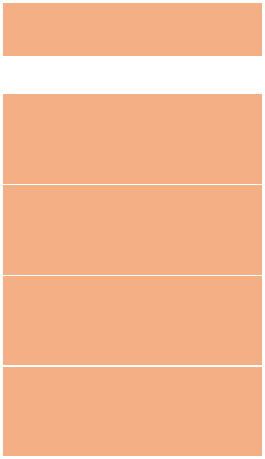 1gerektirdiği sorumluluklar arasında denge kurar.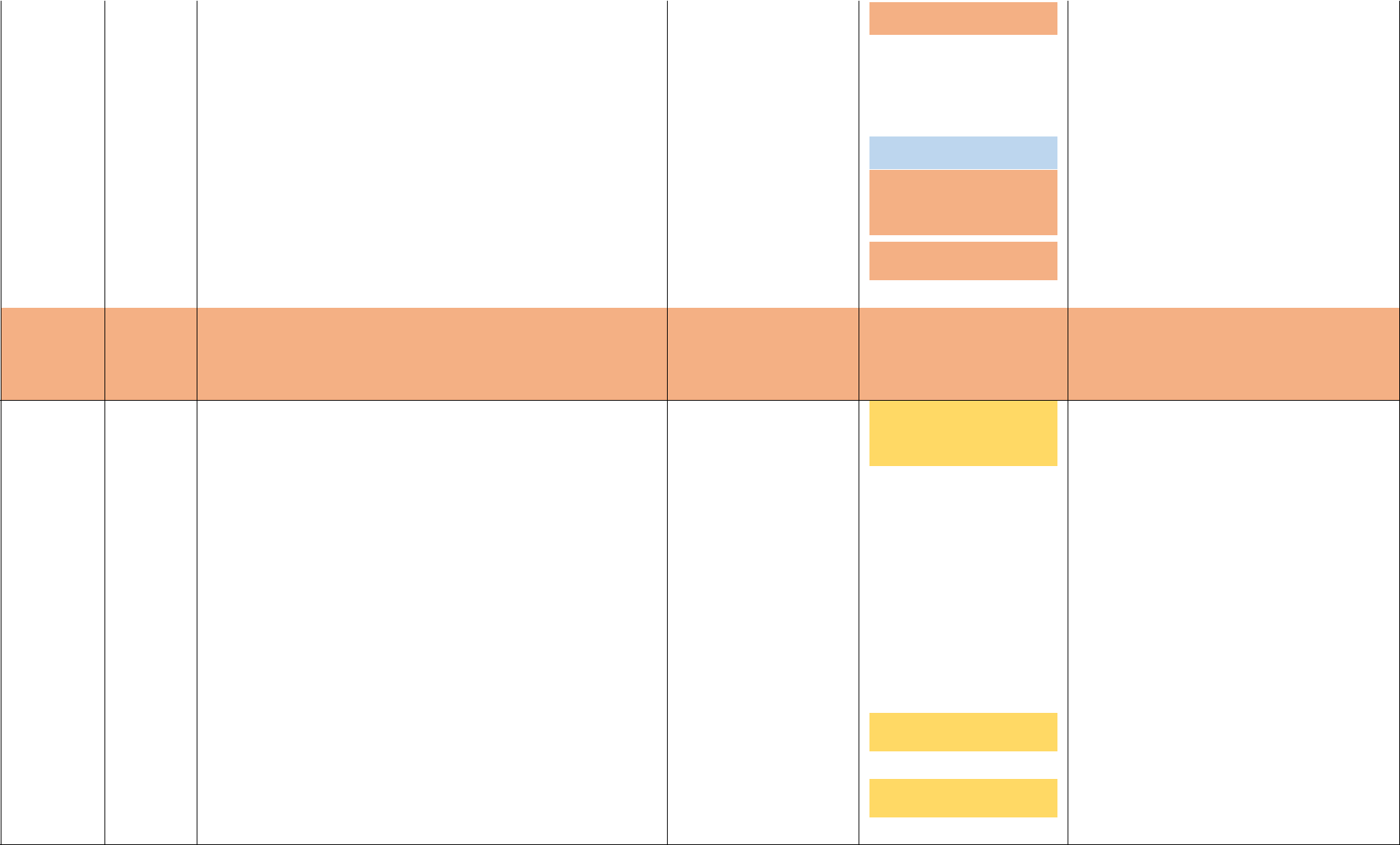 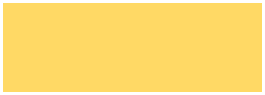 12. SINIFSINIF REHBERLİKPROGRAMI KAZANIMLARI12. SINIFSINIF SINIF REHBERLİK PROGRAMI SÖZLÜĞÜPsikolojik Danışma ve Rehberlik alanı eğitimin bir parçası olmakla birlikte, alan yazın ve kavramlar söz konusu olduğunda belirli noktalarda eğitim alanından farklılaşmaktadır. Sınıf Rehberlik Programı’nda yer alan kazanımların bazıları okul rehberlik öğretmenleri tarafından uygulanacak olmakla birlikte, daha büyük sorumluluk sınıf rehber öğretmenlerine düşmektedir. Sınıf rehber öğretmenlerinin uygulamalarına kolaylık sağlamak ve kavram karmaşalarını önlemek adına bu bölümde Sınıf Rehberlik Programı kazanımlarında yer alan ve Psikolojik Danışma ve Rehberlik alanında sıklıkla kullanılan kavramların tanımlarına yer verilmiştir.Beden İmgesi: Kişilerin nasıl göründüklerine ve bedensel uzuvlarına ilişkin öznel yargıları, duygu, düşünce ve algı biçimleri olarak tanımlanmaktadır.Değer: Bir kimsenin çeşitli insanları, insanlara ait nitelikleri, istek ve niyetleri, davranışları değerlendirirken başvurduğu bir ölçüt olarak vurgulanmaktadır. Değer hükmü bir şeyin arzu edilebilir veya edilemez olduğunu belirten ifade ise, o hâlde değer de bir şeyin arzu edilebilir veya edilemez olduğu hakkındaki inançtır.Yaşam Değerleri: Bireylerin davranışlarının esin kaynağı, bu davranışlarına yol gösteren ve davranış idealleri/ölçütleri oluşturan standartlar olan tanımlanan yaşam değerleri kapsamında başarı, aidiyet, çevrecilik, özgecilik, yaratıcılık, servet, sağlık, tevazu, bağımsızlık, karşılıklı bağımlılık, analiz, mahremiyet, sorumluluk ve maneviyat değerlerine odaklanılmıştır.Meslek Değerleri: Hem mesleğin içerdiği etkinlikler hem de o etkinliklerin yapıldığı ortam ve edinilen kazançla ilgili doyumlar olup mesleği kişi için önemli yapan özelliklerdir.Hak Savunuculuğu: Sosyal adalet temelli; politik, ekonomik ve sosyal açılardan dezavantajlı olanların güçlendirilmesinde yapısal ve kalıcı değişiklikler ortaya koymak için mücadele etmeyi ifade etmektedir.Hobi: Serbest zamanlarda yürütülen ve gelir elde etmekten çok zevk alma amacıyla yapılan uğraşılar.İyilik Hâli: Sağlık kavramının daha bütüncül olarak ele alınmasına paralel olarak iyilik hâli, optimal düzeyde sağlıklı olmaya yönelmiş davranışlar olarak ele alınmaktadır. Sağlıklı olmaya yönelmiş davranışlar arasına, bireyin sahip olduğu kişisel amaçlarına ve daha anlamlı yaşam geçirme hedeflerine ulaşmak için çabalaması; bedeninin, aklının ve ruhununbütünleşmesi; sosyal, kişisel ve ekolojik olarak tüm alanlarda işlevsel bir yaşam sürmek yer almaktadır.İyi Oluş: İyi oluş psiko-patolojik bir tanının ya da davranış bozukluğunun olmaması anlamına gelmesinin ötesinde kişinin kendi yeteneklerini fark etmesi, günlük yaşam stresi ile başa çıkabilmesi, verimli bir şekilde çalışabilmesi ve içinde bulunduğu toplumun gelişimine katkı sağlayabilmesi, bunun yanında yaşamında pozitif duygularla psikolojik ve sosyal işlevselliğin olması durumu olarak tanımlanmıştır.Liderlik Becerisi: Sorumluluk alma ve birlikte çalışılan kişilerin de sorumluluk almasını teşvik edebilme becerisi, arkadaşları, meslektaşları, aile üyeleri, komşuları ile uyum içinde çalışma, bu kişilerdeki potansiyelin açığa çıkmasını desteklemesidir. Bu kapsamda özellikle öz yönetim ve sorumluluk becerileri ön plana çıkmaktadır. Bunun yanı sıra empati, ekip çalışmasına yatkınlık ve yaratıcı problem çözme becerileri ile desteklenmektedir.Psikolojik Sağlık: Bireyin kendi yeteneklerinin farkında olması, yaşamında oluşan stresin üstesinden gelebilmesi, iş yaşamında üretken ve faydalı olabilmesi ve yetenekleri doğrultusunda toplumuna katkı yapması olarak tanımlanmaktadır.Takım Çalışması: Takım, görev bakımından birbirini tamamlayan kimselerin topluluğu, grup, ekip olarak tanımlanmaktadır. Takım çalışmaları ödev, spor, oyun gibi her türlü grup aktivitelerini tanımlamaktadır.Yansıtıcı düşünme: Düşünüp taşınma, derinlemesine düşünme, tefekkür, fikir üretme ve mütalaadır.GELİŞİMGELİŞİMYETERLİKLERKAZANIM SAYISIİŞLENECEK HAFTAALANLARIALANLARIYETERLİKLERKAZANIM SAYISISAYISIALANLARIALANLARISAYISIAkademikOkula ve Okulun Çevresine UyumOkula ve Okulun Çevresine UyumOkula ve Okulun Çevresine Uyum55AkademikAkademikAkademikEğitsel Planlama ve BaşarıEğitsel Planlama ve BaşarıEğitsel Planlama ve Başarı22GelişimEğitsel Planlama ve BaşarıEğitsel Planlama ve BaşarıEğitsel Planlama ve Başarı22GelişimGelişimGelişimAkademik Anlayış ve SorumlulukAkademik Anlayış ve SorumlulukAkademik Anlayış ve Sorumluluk22Akademik Anlayış ve SorumlulukAkademik Anlayış ve SorumlulukAkademik Anlayış ve Sorumluluk22Kariyer FarkındalığıKariyer FarkındalığıKariyer Farkındalığı45Kariyer GelişimiKariyer HazırlığıKariyer HazırlığıKariyer Hazırlığı2Kariyer GelişimiKariyer HazırlığıKariyer HazırlığıKariyer Hazırlığı22Kariyer PlanlamaKariyer PlanlamaKariyer Planlama2Kariyer PlanlamaKariyer PlanlamaKariyer Planlama23Kişisel Güvenliğini SağlamaKişisel Güvenliğini SağlamaKişisel Güvenliğini Sağlama44Benlik FarkındalığıBenlik FarkındalığıBenlik FarkındalığıSosyal DuygusalBenlik FarkındalığıBenlik FarkındalığıBenlik Farkındalığı56Sosyal DuygusalSosyal DuygusalKişiler Arası BecerilerKişiler Arası BecerilerKişiler Arası Beceriler45GelişimKişiler Arası BecerilerKişiler Arası BecerilerKişiler Arası Beceriler45GelişimGelişimDuyguları Anlama ve YönetmeDuyguları Anlama ve YönetmeDuyguları Anlama ve Yönetme11Duyguları Anlama ve YönetmeDuyguları Anlama ve YönetmeDuyguları Anlama ve Yönetme11Karar VermeKarar VermeKarar Verme-Karar VermeKarar VermeKarar Verme--Tüm Alanlar11TOPLAMTOPLAMTOPLAMTOPLAMTOPLAMTOPLAM3236İşlenişİşlenişİşlenişHaftaHaftaHaftaKAZANIMLARGelişim AlanıYeterlikAçıklamaSırasıSırasıSırasıSayısıSayısıSayısıKAZANIMLARGelişim AlanıYeterlikAçıklamaSırasıSırasıSırasıSayısıSayısıSayısı1.1Okulun yakın çevresini, bölümlerini ve okuldaAkademikOkula ve Okulun1.1çalışan personeli tanır.Çevresine Uyumçalışan personeli tanır.Çevresine Uyum2.Eğitim öğretim sürecine ilişkin yönetmeliklerinAkademikOkula ve Okulun2.1kendisini ilgilendiren kısımları hakkında bilgiÇevresine Uyumsahibi olur.3.1İlgi ve hobilerini ayırt eder.KariyerKariyer3.1FarkındalığıFarkındalığı4.1Okulunun ve sınıfının bir üyesi olduğunu farkAkademikOkula ve Okulun4.1eder.Çevresine Uyumeder.Çevresine Uyum5.1Okul hazırlığına ilişkin sorumluluklarınıAkademikAkademik Anlayış5.1üstlenir.ve Sorumluluküstlenir.ve Sorumluluk6.1Okulun eğitsel imkânları hakkında bilgi edinir.AkademikOkula ve Okulun6.1Çevresine UyumÇevresine Uyum7.7.11Yaşam değerlerinin farkına varır.Sosyal DuygusalSosyal DuygusalBenlik Farkındalığı8.8.2Kendi mesleki değerlerinin farkına varır.KariyerKariyer2Farkındalığı9.9.2Farkındalığı9.9.10.1Akademik gelişimi için amaçlar oluşturur.AkademikEğitsel Planlama ve10.1BaşarıBaşarı11.1Okula devam etme ile akademik gelişimiAkademikAkademik Anlayış11.1arasındaki ilişkiyi değerlendirir.ve Sorumlulukarasındaki ilişkiyi değerlendirir.ve Sorumluluk12.1Kişilerarası ilişkilerde duyguları ifade etmeninSosyal DuygusalDuyguları Anlama12.1önemini fark eder.ve Yönetmeönemini fark eder.ve Yönetme13.1Yaşam değerleri ile mesleki değerlerini ayırtKariyerKariyer13.1eder.Farkındalığıeder.FarkındalığıOkul ve çevresinde risk oluşturabilecek durumAkademikOkula ve OkulunÇalışan Sağlığı ve İş Güvenliğive ortamlara karşı kendisini korur.Çevresine UyumKurulunun tanımladığı riskler ileokulda ve çevresinde çocuklarınyaşamlarını tehdit eden riskli14.1durum (duvara tırmanma,14.1güvenli olmayan gıdaları almagüvenli olmayan gıdaları almavb.) ve ortamlar (çay ocağı,kantin içi, bodrum katlar,internet kafeler, göletler, açıkçukurlar vb.) üzerinde durulur.KariyerKariyer Hazırlığı15.1Kısa ve uzun vadeli kariyer amaçlarını tekrar15.1inceler.inceler.16.1Fiziksel, duygusal, sosyal ve kültürel açıdanSosyal DuygusalBenlik Farkındalığı16.1bireysel farklılıkları kabul eder.bireysel farklılıkları kabul eder.17.1Mesleklerin zaman içindeki değişimini veKariyerKariyer17.1gelişimini takip eder.Farkındalığıgelişimini takip eder.FarkındalığıZorbalık ve türlerini bilir.SosyalKişiler Arası18.1DuygusalBecerilerSosyal DuygusalKişiler Arası1. Hafta: Dinleme, konuşmayı19.2Başlangıç sosyal becerileri kullanır.Becerilerbaşlatma, konuşmayı sürdürme2Başlangıç sosyal becerileri kullanır.ve soru sorma konularına20.değinilir.20.2. Hafta: Teşekkür etme, iltifatetme, kendini tanıtma ve diğerinsanları tanıtma konularınadeğinilir.Sosyal DuygusalKişisel Güvenliğiİyilik hâli kapsamında öz bakım,21.1İyilik hâlini destekleyen davranışlar açısındanSağlamafiziksel egzersiz, beslenme, uyku21.1kendini gözden geçirir.düzeni vb. ele alınır.kendini gözden geçirir.düzeni vb. ele alınır.22.1Kendi özellikleriyle kariyer kararlarınıKendi özellikleriyle kariyer kararlarınıKendi özellikleriyle kariyer kararlarınıKariyerKariyer Planlama22.1ilişkilendirir.ilişkilendirir.ilişkilendirir.ilişkilendirir.ilişkilendirir.ilişkilendirir.23.1Siber zorbalığın yaşamındaki etkilerini farkSiber zorbalığın yaşamındaki etkilerini farkSiber zorbalığın yaşamındaki etkilerini farkSosyal DuygusalKişisel Güvenliğini23.1eder.eder.eder.Sağlamaeder.eder.eder.Sağlama24.1Zorbalıkla baş etme yollarını kullanır.Sosyal DuygusalKişiler ArasıBu kazanım rehber öğretmen24.1Zorbalıkla baş etme yollarını kullanır.Becerilertarafından uygulanır.Becerilertarafından uygulanır.25.1Sanal arkadaşlığı arkadaşlık ilişkileriSanal arkadaşlığı arkadaşlık ilişkileriSanal arkadaşlığı arkadaşlık ilişkileriSosyal DuygusalKişiler Arası25.1kapsamında sorgular.kapsamında sorgular.kapsamında sorgular.Becerilerkapsamında sorgular.kapsamında sorgular.kapsamında sorgular.Beceriler26.Sahip olduğu karakter güçlerini fark eder.Sosyal DuygusalBenlik Farkındalığı1. Hafta: Öğrencilerin sahip26.oldukları karakter güçlerini farkoldukları karakter güçlerini farketmelerini sağlayacak ölçme2araçlarından yararlanılır.27.2. Hafta: Uygulanan ölçmearaçlarının sonuçlarıdeğerlendirilir.28.1Alan/bölüm/dal/ders seçiminde ilgi, yetenek veAlan/bölüm/dal/ders seçiminde ilgi, yetenek veAlan/bölüm/dal/ders seçiminde ilgi, yetenek veKariyerKariyer Hazırlığı28.1mesleki değerleri dikkate alır.mesleki değerleri dikkate alır.mesleki değerleri dikkate alır.mesleki değerleri dikkate alır.mesleki değerleri dikkate alır.mesleki değerleri dikkate alır.29.1Kişisel güvenliği için “Hayır!” demeyiKişisel güvenliği için “Hayır!” demeyiKişisel güvenliği için “Hayır!” demeyiSosyal DuygusalKişisel Güvenliğini29.1alışkanlık hâline getirir.alışkanlık hâline getirir.alışkanlık hâline getirir.Sağlamaalışkanlık hâline getirir.alışkanlık hâline getirir.alışkanlık hâline getirir.Sağlama30.1Toplumsal rollerinin gerektirdiği sorumluluklarıToplumsal rollerinin gerektirdiği sorumluluklarıToplumsal rollerinin gerektirdiği sorumluluklarıSosyal DuygusalBenlik Farkındalığı30.1yerine getirmediğinde karşılaşabileceğiyerine getirmediğinde karşılaşabileceğiyerine getirmediğinde karşılaşabileceğiyerine getirmediğinde karşılaşabileceğiyerine getirmediğinde karşılaşabileceğiyerine getirmediğinde karşılaşabileceğisonuçları değerlendirir.31.1Sahip olduğu karakter güçlerini zorluklarSosyal DuygusalBenlik Farkındalığı31.1karşısında kullanmayı bilir.karşısında kullanmayı bilir.32.32.Kariyer hazırlığı sürecinde belirlediği amaçlarKariyerKariyer Planlama2doğrultusunda alan/dal/ders seçiminde karar33.2doğrultusunda alan/dal/ders seçiminde karar33.verme becerisini kullanır.34.1Kimden, nereden, ne zaman ve nasıl yardımSosyal DuygusalKişisel GüvenliğiniBu kazanım okul rehberlik34.1isteyebileceğini bilir.Sağlamaöğretmeni tarafından uygulanır.isteyebileceğini bilir.Sağlamaöğretmeni tarafından uygulanır.35.1Akademik amaçlarını gerçekleştirmeAkademikEğitsel Planlama ve35.1konusunda kendini değerlendirir.Başarıkonusunda kendini değerlendirir.BaşarıSınıf rehberlik programıYansıtma: Düşünüp taşınma,etkinliklerine/yaşantılarına ilişkin duygu veTüm AlanlarTüm Alanlarderinlemesine düşünme,düşüncelerini yansıtır.tefekkür, fikir üretme ve36.1mütalaadır.Öğrencilerin süreci vekendilerini değerlendirmelerineodaklanılır.3636GELİŞİMGELİŞİMYETERLİKLERKAZANIM SAYISIİŞLENECEK HAFTAALANLARIALANLARIYETERLİKLERKAZANIM SAYISISAYISIALANLARIALANLARISAYISIAkademikOkula ve Okulun Çevresine UyumOkula ve Okulun Çevresine UyumOkula ve Okulun Çevresine Uyum--AkademikAkademikEğitsel Planlama ve BaşarıEğitsel Planlama ve BaşarıEğitsel Planlama ve Başarı34GelişimEğitsel Planlama ve BaşarıEğitsel Planlama ve BaşarıEğitsel Planlama ve Başarı34GelişimGelişimAkademik Anlayış ve SorumlulukAkademik Anlayış ve SorumlulukAkademik Anlayış ve Sorumluluk33Akademik Anlayış ve SorumlulukAkademik Anlayış ve SorumlulukAkademik Anlayış ve Sorumluluk33Kariyer FarkındalığıKariyer FarkındalığıKariyer Farkındalığı11Kariyer GelişimiKariyer HazırlığıKariyer HazırlığıKariyer Hazırlığı6Kariyer GelişimiKariyer HazırlığıKariyer HazırlığıKariyer Hazırlığı68Kariyer PlanlamaKariyer PlanlamaKariyer Planlama2Kariyer PlanlamaKariyer PlanlamaKariyer Planlama22Kişisel Güvenliğini SağlamaKişisel Güvenliğini SağlamaKişisel Güvenliğini Sağlama33Benlik FarkındalığıBenlik FarkındalığıBenlik FarkındalığıSosyal DuygusalBenlik FarkındalığıBenlik FarkındalığıBenlik Farkındalığı33Sosyal DuygusalSosyal DuygusalKişiler Arası BecerilerKişiler Arası BecerilerKişiler Arası Beceriler67GelişimKişiler Arası BecerilerKişiler Arası BecerilerKişiler Arası Beceriler67GelişimGelişimDuyguları Anlama ve YönetmeDuyguları Anlama ve YönetmeDuyguları Anlama ve Yönetme--Duyguları Anlama ve YönetmeDuyguları Anlama ve YönetmeDuyguları Anlama ve Yönetme--Karar VermeKarar VermeKarar Verme3Karar VermeKarar VermeKarar Verme34Tüm Alanlar11TOPLAMTOPLAMTOPLAMTOPLAMTOPLAMTOPLAM3136İşlenişİşlenişİşlenişHaftaHaftaHaftaKAZANIMLARGelişim AlanıYeterlikYeterlikAçıklamaSırasıSırasıSırasıSayısıSayısıSayısıKAZANIMLARGelişim AlanıYeterlikYeterlikAçıklamaSırasıSırasıSırasıSayısıSayısıSayısı1.Okul içinde ve dışında eğitsel ve sosyalAkademikAkademik Anlayış1.1etkinliklere katılmanın gelişimine katkılarınıve Sorumlulukdeğerlendirir.2.1Okul içinde veya dışında etkinliklere katılırkenKariyerKariyerKariyer2.1ilgi ve yeteneklerini dikkate alır.FarkındalığıFarkındalığıilgi ve yeteneklerini dikkate alır.FarkındalığıFarkındalığı3.1Alan/bölüm/dal/ders seçiminde ilgi, yetenek veKariyerKariyer Hazırlığı3.1mesleki değerleri dikkate alır.mesleki değerleri dikkate alır.Yaşamındaki karar verme sürecini etkileyenSosyal DuygusalKarar VermeKarar verme sürecindeki4.faktörleri açıklar.faktörlerin (kişisel özellikleri,4.1ailesinin görüşleri, yaşadığıçevrenin özellikleri vb.) etkisiüzerinde durulur.5.5.11Karar verme basamaklarını kullanır.Sosyal DuygusalSosyal DuygusalKarar VermeKarar Verme6.6.Öğrenme ve verimli çalışma stratejilerini açıklar.AkademikEğitsel Planlama veTekrar stratejileri,Başarıanlamlandırmayı artıranBaşarıanlamlandırmayı artıranstratejiler, yürütücü bilişstratejileri, duyuşsal2stratejiler, Uluslararası7.2Öğrenci7.ÖğrenciDeğerlendirmelerinde yeralan anlama, hatırlama,ezberleme, kontrol, keşfetme,özetleme üzerinde durulur.8.8.11Hatırlamayı zorlaştıran ve unutmaya neden olanAkademikAkademikEğitsel Planlama vefaktörleri açıklar.faktörleri açıklar.faktörleri açıklar.Başarı9.1Öğrenme ve verimli çalışma stratejileriniÖğrenme ve verimli çalışma stratejileriniÖğrenme ve verimli çalışma stratejileriniAkademikEğitsel Planlama ve9.1kullanma açısından kendisini değerlendirir.kullanma açısından kendisini değerlendirir.kullanma açısından kendisini değerlendirir.Başarıkullanma açısından kendisini değerlendirir.kullanma açısından kendisini değerlendirir.kullanma açısından kendisini değerlendirir.Başarı10.10.2Kısa ve uzun vadeli kariyer amaçlarını belirler.KariyerKariyer Hazırlığı11.11.2Kısa ve uzun vadeli kariyer amaçlarını belirler.11.11.12.Akademik amaçlarıyla seçmek istediğiAkademik amaçlarıyla seçmek istediğiAkademik amaçlarıyla seçmek istediğiKariyerKariyer Hazırlığı12.1kariyerlerin gerektirdiği akademik koşullarkariyerlerin gerektirdiği akademik koşullarkariyerlerin gerektirdiği akademik koşullararasında bağ kurar.arasında bağ kurar.arasında bağ kurar.13.1Beden imgesini etkileyen faktörler açısındanBeden imgesini etkileyen faktörler açısındanBeden imgesini etkileyen faktörler açısındanSosyal DuygusalBenlik Farkındalığı13.1kendini değerlendirir.kendini değerlendirir.kendini değerlendirir.kendini değerlendirir.kendini değerlendirir.kendini değerlendirir.14.1Gelişim dönemi ile duygusal dalgalanmalarıGelişim dönemi ile duygusal dalgalanmalarıGelişim dönemi ile duygusal dalgalanmalarıSosyal DuygusalBenlik Farkındalığı14.1arasında bağ kurar.arasında bağ kurar.arasında bağ kurar.arasında bağ kurar.arasında bağ kurar.arasında bağ kurar.15.2Kariyer beklentileri ile kariyer amaçlarınıKariyerKariyer Hazırlığı16.16.2karşılaştırır.16.16.karşılaştırır.16.16.17.Kariyer karar verme süreçlerinde kendi görüşleriKariyer karar verme süreçlerinde kendi görüşleriKariyer karar verme süreçlerinde kendi görüşleriKariyerKariyer Planlama17.1ile aile ve yakın çevresinin görüşleriniile aile ve yakın çevresinin görüşleriniile aile ve yakın çevresinin görüşlerinikarşılaştırır.karşılaştırır.karşılaştırır.18.18.11Derslerin mesleklerle ilişkisini açıklar.Derslerin mesleklerle ilişkisini açıklar.Derslerin mesleklerle ilişkisini açıklar.KariyerKariyer Hazırlığı19.1Ders/alan/dal seçerken karar verme becerisiniDers/alan/dal seçerken karar verme becerisiniDers/alan/dal seçerken karar verme becerisiniKariyerKariyer Planlama19.1kullanır.kullanır.kullanır.kullanır.kullanır.kullanır.20.1Kariyer hazırlığı sürecinde belirlediği amaçlarKariyer hazırlığı sürecinde belirlediği amaçlarKariyer hazırlığı sürecinde belirlediği amaçlarKariyerKariyer Hazırlığı20.1doğrultusunda alan/dal/ders seçimi yapar.doğrultusunda alan/dal/ders seçimi yapar.doğrultusunda alan/dal/ders seçimi yapar.doğrultusunda alan/dal/ders seçimi yapar.doğrultusunda alan/dal/ders seçimi yapar.doğrultusunda alan/dal/ders seçimi yapar.21.1Eğitsel çabanın akademik hedeflere ulaşmadakiEğitsel çabanın akademik hedeflere ulaşmadakiEğitsel çabanın akademik hedeflere ulaşmadakiAkademikAkademik Anlayış21.1etkisini değerlendirir.etkisini değerlendirir.etkisini değerlendirir.ve Sorumluluketkisini değerlendirir.etkisini değerlendirir.etkisini değerlendirir.ve Sorumluluk22.1Sosyal ipuçlarını yorumlayarak uygun tepkilerSosyal DuygusalKişiler ArasıBeden dili, ses tonu, giyimi22.1gibi sosyal ipuçlarınagibi sosyal ipuçlarınaverir.Becerilerdeğinilir.23.1Sahip olduğu karakter güçlerini geliştirmek içinSahip olduğu karakter güçlerini geliştirmek içinSahip olduğu karakter güçlerini geliştirmek içinSosyal DuygusalBenlik Farkındalığı23.1çaba gösterir.çaba gösterir.çaba gösterir.çaba gösterir.çaba gösterir.çaba gösterir.24.24.Yaşamda karşılaşılan zorlukların çaba ve zamanYaşamda karşılaşılan zorlukların çaba ve zamanYaşamda karşılaşılan zorlukların çaba ve zamanSosyal DuygusalKarar Verme2ile üstesinden gelinebileceğini fark eder.ile üstesinden gelinebileceğini fark eder.ile üstesinden gelinebileceğini fark eder.25.2ile üstesinden gelinebileceğini fark eder.ile üstesinden gelinebileceğini fark eder.ile üstesinden gelinebileceğini fark eder.25.26.Çatışma çözme becerilerini kullanır.Sosyal DuygusalKişiler ArasıBen Sorun Çözebilirim26.1Becerilermodeli temeline dayanaraketkinlik planlanır.Sosyal DuygusalKişisel Güvenliğiniİyilik hâli kapsamında öz27.1İyilik hâline ilişkin edindiği bilgileri yaşamındaSağlamabakım, fiziksel egzersiz,27.1uygulamayı alışkanlık hâline getirir.beslenme, uyku düzeni vb.uygulamayı alışkanlık hâline getirir.beslenme, uyku düzeni vb.ele alınır.28.1Bilişim teknolojileri kullanımında kendiniBilişim teknolojileri kullanımında kendiniBilişim teknolojileri kullanımında kendiniSosyal DuygusalKişisel GüvenliğiniKişisel Güvenliğini28.1yönetir.yönetir.yönetir.SağlamaSağlamayönetir.yönetir.yönetir.SağlamaSağlama29.1Yerel ve küresel sorunları fark eder.Sosyal DuygusalKişiler ArasıKişiler Arası29.1Yerel ve küresel sorunları fark eder.BecerilerBecerilerBecerilerBeceriler30.1Öğrenme ortamlarındaki duygularını düzenler.AkademikAkademik AnlayışAkademik Anlayış30.1Öğrenme ortamlarındaki duygularını düzenler.ve Sorumlulukve Sorumlulukve Sorumlulukve Sorumluluk31.31.Gerektiğinde arkadaşlığını sonlandırır.Sosyal DuygusalKişiler Arası1. Hafta: ArkadaşlıkBecerilerilişkilerini sonlandırmaBecerilerilişkilerini sonlandırma2gerektiren durumlara32.2odaklanılır32.odaklanılır32.2. Hafta: Arkadaş şiddetine2. Hafta: Arkadaş şiddetineodaklanılır.33.1Takım çalışmalarının kişisel gelişimine olanTakım çalışmalarının kişisel gelişimine olanTakım çalışmalarının kişisel gelişimine olanSosyal DuygusalKişiler ArasıKişiler Arası33.1etkilerini fark eder.etkilerini fark eder.etkilerini fark eder.BecerilerBecerileretkilerini fark eder.etkilerini fark eder.etkilerini fark eder.BecerilerBeceriler34.Kişisel hakların korunması ve kişisel güvenliğinSosyal DuygusalKişisel Güvenliğini34.1sağlanması için yönergeleri izlemeyi alışkanlıkSağlamahâline getirir.35.1Doğal yaşamı korumak için duyarlı davranır.Sosyal DuygusalKişiler Arası35.1BecerilerBecerilerSınıf rehberlik programıYansıtma: Düşünüp taşınma,etkinliklerine/yaşantılarına ilişkin duygu veTüm AlanlarTüm AlanlarTüm Alanlarderinlemesine düşünme,düşüncelerini yansıtır.tefekkür, fikir üretme ve36.1mütalaadır.36.1Öğrencilerin süreci veÖğrencilerin süreci vekendilerinideğerlendirmelerineodaklanılır.3636GELİŞİMGELİŞİMYETERLİKLERKAZANIM SAYISIİŞLENECEK HAFTAALANLARIALANLARIYETERLİKLERKAZANIM SAYISISAYISIALANLARIALANLARISAYISIAkademikOkula ve Okulun Çevresine UyumOkula ve Okulun Çevresine UyumOkula ve Okulun Çevresine Uyum--AkademikAkademikAkademikEğitsel Planlama ve BaşarıEğitsel Planlama ve BaşarıEğitsel Planlama ve Başarı55GelişimEğitsel Planlama ve BaşarıEğitsel Planlama ve BaşarıEğitsel Planlama ve Başarı55GelişimGelişimGelişimAkademik Anlayış ve SorumlulukAkademik Anlayış ve SorumlulukAkademik Anlayış ve Sorumluluk22Akademik Anlayış ve SorumlulukAkademik Anlayış ve SorumlulukAkademik Anlayış ve Sorumluluk22Kariyer FarkındalığıKariyer FarkındalığıKariyer Farkındalığı34Kariyer GelişimiKariyer HazırlığıKariyer HazırlığıKariyer Hazırlığı2Kariyer GelişimiKariyer HazırlığıKariyer HazırlığıKariyer Hazırlığı22Kariyer PlanlamaKariyer PlanlamaKariyer Planlama1Kariyer PlanlamaKariyer PlanlamaKariyer Planlama11Kişisel Güvenliğini SağlamaKişisel Güvenliğini SağlamaKişisel Güvenliğini Sağlama22Benlik FarkındalığıBenlik FarkındalığıBenlik FarkındalığıSosyal DuygusalBenlik FarkındalığıBenlik FarkındalığıBenlik Farkındalığı88Sosyal DuygusalSosyal DuygusalKişiler Arası BecerilerKişiler Arası BecerilerKişiler Arası Beceriler78GelişimKişiler Arası BecerilerKişiler Arası BecerilerKişiler Arası Beceriler78GelişimGelişimDuyguları Anlama ve YönetmeDuyguları Anlama ve YönetmeDuyguları Anlama ve Yönetme--Duyguları Anlama ve YönetmeDuyguları Anlama ve YönetmeDuyguları Anlama ve Yönetme--Karar VermeKarar VermeKarar Verme3Karar VermeKarar VermeKarar Verme33Tüm Alanlar11TOPLAMTOPLAMTOPLAMTOPLAMTOPLAMTOPLAM3436İşlenişİşlenişİşlenişHaftaHaftaHaftaKAZANIMLARGelişim AlanıYeterlikAçıklamaSırasıSırasıSırasıSayısıSayısıSayısıKAZANIMLARGelişim AlanıYeterlikAçıklamaSırasıSırasıSırasıSayısıSayısıSayısı1.1.11Başarılı olduğu durumlarda kendini takdir eder.Sosyal DuygusalSosyal DuygusalBenlik Farkındalığı2.1Akademik konulardaki güçlü ve geliştirilmesiAkademikEğitsel Planlama ve2.1gereken özelliklerini fark eder.Başarıgereken özelliklerini fark eder.Başarı3.1Başarmak için çalışmanın gerekliliğine inanır.AkademikAkademik  Anlayış3.1ve Sorumlulukve Sorumluluk4.Kişilik özelliklerine ilişkin farkındalıkSosyal DuygusalBenlik Farkındalığıİçe dönüklük, dışadönüklük,4.1geliştirir.sakinlik vb. gibi özelliklereodaklanılır.Ergen-ebeveyn ilişkilerini değerlendirir.Sosyal DuygusalKişiler ArasıÇatışma, bağlanma, özerklik5.1Becerilerkonularına odaklanılır.5.1Bu kazanım okul rehberlikBu kazanım okul rehberliköğretmeni tarafından uygulanır.Akademik başarının önündeki engelleri farkAkademikEğitsel Planlama veBaşarı beklentisinin düşük6.eder.Başarıolması, erteleme, ulaşılması zor6.1hedefler koyma,mükemmeliyetçilik, kaygı, ilgi,motivasyon üzerinde durulur.7.1Akademik sorumluluklarını ertelemeninAkademikAkademik Anlayış7.1sonuçlarını fark eder.ve Sorumluluksonuçlarını fark eder.ve Sorumluluk8.1Yaşam değerleri ve davranışları arasında bağSosyal DuygusalBenlik Farkındalığı8.1kurar.kurar.9.9.11İlgi, yetenek ve mesleki değerleriniKariyerKariyerKariyerilişkilendirir.ilişkilendirir.ilişkilendirir.FarkındalığıEğitsel etkinliklerdeki başarısızlıklarınAkademikEğitsel Planlama veEğitsel etkinliklerde hata10.1öğrenme sürecinin bir parçası olduğunu kabulBaşarıyapmanın/ başarısız olmanın10.1eder.öğrenme sürecinin parçasıeder.öğrenme sürecinin parçasıolduğu vurgulanır.11.Öğrenme sürecinde deneyimlediğiÖğrenme sürecinde deneyimlediğiÖğrenme sürecinde deneyimlediğiAkademikEğitsel Planlama ve11.1başarısızlıkların üstesinden gelmek için farklıbaşarısızlıkların üstesinden gelmek için farklıbaşarısızlıkların üstesinden gelmek için farklıBaşarıçözüm yolları dener.çözüm yolları dener.çözüm yolları dener.12.1Geleceğini hayal ederek başarılı yaşamGeleceğini hayal ederek başarılı yaşamGeleceğini hayal ederek başarılı yaşamSosyal DuygusalKarar Verme12.1amaçları oluşturur.amaçları oluşturur.amaçları oluşturur.amaçları oluşturur.amaçları oluşturur.amaçları oluşturur.13.1Yaşam amaçlarına ulaşmak için bir eylem planıYaşam amaçlarına ulaşmak için bir eylem planıYaşam amaçlarına ulaşmak için bir eylem planıSosyal DuygusalKarar Verme13.1hazırlar.hazırlar.hazırlar.hazırlar.hazırlar.hazırlar.14.1Liderlik özellikleri açısından kendiniLiderlik özellikleri açısından kendiniLiderlik özellikleri açısından kendiniSosyal DuygusalKişiler Arası14.1değerlendirir.değerlendirir.değerlendirir.Becerilerdeğerlendirir.değerlendirir.değerlendirir.Beceriler15.1Yerel ve küresel sorunları tartışır.Sosyal DuygusalKişiler Arası15.1BecerilerBeceriler16.1Grup çalışmalarına aktif olarak katılır.Sosyal DuygusalKişiler Arası16.1BecerilerBeceriler17.17.2Okulda topluma katkı sağlayacak projelerSosyal DuygusalKişiler Arası2üretir.Beceriler18.18.2üretir.Beceriler18.18.19.19.11İyi oluşu ile duyguları arasında bağ kurar.İyi oluşu ile duyguları arasında bağ kurar.İyi oluşu ile duyguları arasında bağ kurar.Sosyal DuygusalBenlik Farkındalığı20.1Arkadaşlık ilişkilerinde yaşadığı sorunlarıArkadaşlık ilişkilerinde yaşadığı sorunlarıArkadaşlık ilişkilerinde yaşadığı sorunlarıSosyal DuygusalKişiler Arası20.1yapıcı yollarla çözer.yapıcı yollarla çözer.yapıcı yollarla çözer.Becerileryapıcı yollarla çözer.yapıcı yollarla çözer.yapıcı yollarla çözer.Beceriler21.1Bilgi kaynaklarının güvenilirliğini sorgular.Sosyal DuygusalKişisel Güvenliğini21.1Bilgi kaynaklarının güvenilirliğini sorgular.SağlamaSağlama22.22.11Sağlıklı yaşam alışkanlıkları ile bedensel veSosyal DuygusalKişisel Güvenliğinipsikolojik sağlığı arasında bağ kurar.Sağlama23.1Beden imgesi ile fiziksel ve psikolojik sağlığınıSosyal DuygusalBenlik Farkındalığı23.1ilişkilendirir.ilişkilendirir.24.1Sınavlara hazırlanmayı etkileyen faktörleriAkademikEğitsel Planlama ve24.1açıklar.Başarıaçıklar.Başarı25.1Akran grubunun yaşamındaki yerini açıklar.Sosyal DuygusalKişiler Arası25.1BecerilerBeceriler26.1Kararlarında aile ve akranlarının etkileriniSosyal DuygusalKarar Verme26.1değerlendirir.değerlendirir.Kişisel seçimleri ile toplumsal rollerinSosyal DuygusalBenlik Farkındalığı28.28.KariyerKariyer1. Hafta: Mesleki bilgiFarkındalığıkaynaklarından güvenilir veFarkındalığıkaynaklarından güvenilir vegüvenilir olmayan kaynaklarıayırt etmesine odaklanılır.2Mesleki bilgi kaynaklarını kullanır.2. Hafta: YÖK Atlas, İŞKUR,29.2Mesleki bilgi kaynaklarını kullanır.MEB, üniversitelerin kariyer29.merkezleri ve üniversitelerinmerkezleri ve üniversitelerinresmi genel ağ siteleriningüvenilir mesleki bilgikaynaklarını kullanmasınaodaklanılır.30.1Seçmeyi düşündüğü mesleklerle ilgili kariyerSeçmeyi düşündüğü mesleklerle ilgili kariyerSeçmeyi düşündüğü mesleklerle ilgili kariyerKariyerKariyer Hazırlığı30.1planlaması yapar.planlaması yapar.planlaması yapar.Kariyerplanlaması yapar.planlaması yapar.planlaması yapar.31.1Meslek seçiminde karar verme becerisiniMeslek seçiminde karar verme becerisiniMeslek seçiminde karar verme becerisiniKariyerKariyer Planlama31.1kullanır.kullanır.kullanır.kullanır.kullanır.kullanır.32.1Akademik amaçlarıyla kariyer seçenekleriKariyerKariyer Hazırlığı32.1arasındaki ilişkiyi açıklar.arasındaki ilişkiyi açıklar.33.Kimlik gelişimi ile sosyal bağlamlarıSosyal DuygusalBenlik FarkındalığıKimlik gelişiminde aile, okul,33.1ilişkilendirir.ülke gibi sosyal bağlamlaradeğinilir.34.Ortaöğretim sonrası kariyer tercihleri ile ilgiliKariyerKariyerYükseköğretim ve iş yaşamına34.1yardım alabileceği kaynaklara başvurur.Farkındalığıgeçiş kapsamında kariyertercihleri üzerinde durulur.35.1Kişisel değerleri ile yaşam amaçları arasındaSosyal DuygusalBenlik Farkındalığı35.1bağ kurar.bağ kurar.Sınıf rehberlik programıYansıtma: Düşünüp taşınma,etkinliklerine/yaşantılarına ilişkin duygu veTüm AlanlarTüm Alanlarderinlemesine düşünme,düşüncelerini yansıtır.tefekkür, fikir üretme ve36.1mütalaadır.Öğrencilerin süreci vekendilerini değerlendirmelerineodaklanılır.3636GELİŞİMGELİŞİMYETERLİKLERKAZANIM SAYISIİŞLENECEK HAFTAALANLARIALANLARIYETERLİKLERKAZANIM SAYISISAYISIALANLARIALANLARISAYISIAkademikOkula ve Okulun Çevresine UyumOkula ve Okulun Çevresine UyumOkula ve Okulun Çevresine Uyum22AkademikAkademikAkademikEğitsel Planlama ve BaşarıEğitsel Planlama ve BaşarıEğitsel Planlama ve Başarı46GelişimEğitsel Planlama ve BaşarıEğitsel Planlama ve BaşarıEğitsel Planlama ve Başarı46GelişimGelişimGelişimAkademik Anlayış ve SorumlulukAkademik Anlayış ve SorumlulukAkademik Anlayış ve Sorumluluk44Akademik Anlayış ve SorumlulukAkademik Anlayış ve SorumlulukAkademik Anlayış ve Sorumluluk44Kariyer FarkındalığıKariyer FarkındalığıKariyer Farkındalığı22Kariyer GelişimiKariyer HazırlığıKariyer HazırlığıKariyer Hazırlığı1Kariyer GelişimiKariyer HazırlığıKariyer HazırlığıKariyer Hazırlığı11Kariyer PlanlamaKariyer PlanlamaKariyer Planlama6Kariyer PlanlamaKariyer PlanlamaKariyer Planlama67Kişisel Güvenliğini SağlamaKişisel Güvenliğini SağlamaKişisel Güvenliğini Sağlama11Benlik FarkındalığıBenlik FarkındalığıBenlik FarkındalığıSosyal DuygusalBenlik FarkındalığıBenlik FarkındalığıBenlik Farkındalığı44Sosyal DuygusalSosyal DuygusalKişiler Arası BecerilerKişiler Arası BecerilerKişiler Arası Beceriler44GelişimKişiler Arası BecerilerKişiler Arası BecerilerKişiler Arası Beceriler44GelişimGelişimDuyguları Anlama ve YönetmeDuyguları Anlama ve YönetmeDuyguları Anlama ve Yönetme33Duyguları Anlama ve YönetmeDuyguları Anlama ve YönetmeDuyguları Anlama ve Yönetme33Karar VermeKarar VermeKarar Verme1Karar VermeKarar VermeKarar Verme11Tüm Alanlar11TOPLAMTOPLAMTOPLAMTOPLAMTOPLAMTOPLAM3336İşlenişİşlenişİşlenişHaftaHaftaHaftaKAZANIMLARKAZANIMLARKAZANIMLARGelişim AlanıYeterlikYeterlikAçıklamaAçıklamaSırasıSırasıSırasıSayısıSayısıSayısıKAZANIMLARKAZANIMLARKAZANIMLARGelişim AlanıYeterlikYeterlikAçıklamaAçıklamaSırasıSırasıSırasıSayısıSayısıSayısı1.1Sahip olduğu karakter güçlerini zorluklarSahip olduğu karakter güçlerini zorluklarSahip olduğu karakter güçlerini zorluklarSosyal DuygusalBenlikBenlikSınava ilişkin yaşadığıSınava ilişkin yaşadığıSınava ilişkin yaşadığı1.1karşısında kullanır.karşısında kullanır.karşısında kullanır.FarkındalığıFarkındalığızorluklara odaklanılır.zorluklara odaklanılır.zorluklara odaklanılır.karşısında kullanır.karşısında kullanır.karşısında kullanır.FarkındalığıFarkındalığızorluklara odaklanılır.zorluklara odaklanılır.zorluklara odaklanılır.2.Okula hazırlıklı gelme ile akademik gelişimiAkademikAkademikAkademik2.1Okula hazırlıklı gelme ile akademik gelişimiAnlayış veAnlayış ve2.1arasında bağ kurar.Anlayış veAnlayış vearasında bağ kurar.SorumlulukSorumlulukSorumlulukSorumluluk3.3.Zamanını, ihtiyaçları ve sorumluluklarıAkademikEğitselEğitsel2Zamanını, ihtiyaçları ve sorumluluklarıPlanlama vePlanlama ve2Zamanını, ihtiyaçları ve sorumluluklarıPlanlama vePlanlama ve4.2çerçevesinde planlar.Planlama vePlanlama ve4.çerçevesinde planlar.BaşarıBaşarı4.BaşarıBaşarı5.Bilişim teknolojileri kullanımı konusunda kendiniSosyal DuygusalKişiselKişiselMedya ve sosyal medyaya5.1Bilişim teknolojileri kullanımı konusunda kendiniGüvenliğiniGüvenliğiniodaklanılır.5.1değerlendirir.GüvenliğiniGüvenliğiniodaklanılır.değerlendirir.SağlamaSağlamaSağlamaSağlama6.1Kendi bedenine ilişkin olumlu tutum geliştirir.Sosyal DuygusalBenlikBenlik6.1Kendi bedenine ilişkin olumlu tutum geliştirir.FarkındalığıFarkındalığıFarkındalığıFarkındalığı7.Üst öğretim kurumlarına geçiş sınavlarınaÜst öğretim kurumlarına geçiş sınavlarınaÜst öğretim kurumlarına geçiş sınavlarınaAkademikEğitselEğitsel7.1hazırlanmak ve başarılı olmak için stratejilerhazırlanmak ve başarılı olmak için stratejilerhazırlanmak ve başarılı olmak için stratejilerPlanlama vePlanlama vegeliştirir.geliştirir.geliştirir.BaşarıBaşarı8.Akademik çalışmalarını zamanında bitirmedeAkademikAkademikAkademik8.1Akademik çalışmalarını zamanında bitirmedeAnlayış veAnlayış ve8.1kararlı olur.Anlayış veAnlayış vekararlı olur.SorumlulukSorumlulukSorumlulukSorumluluk9.1Kariyer planlama sürecinde kişisel özellikleriniKariyerKariyer9.1Kariyer planlama sürecinde kişisel özellikleriniKariyer9.1kullanır.Planlamakullanır.Planlama10.10.11Ortaöğretim sonrası kariyer tercihleri ile ilgiliKariyerKariyerÜniversite seçimi konusundayardım alabileceği kaynaklara başvurur.Farkındalığıyardım alabileceği kaynaklara(insan, teknoloji, basılı yayınvb.) başvurması ve üniversiteve iş yaşamı kapsamındakariyer tercihleri üzerindedurulur.11.1Kültürel farklılıklara duyarlı bakış açısı geliştirir.Sosyal DuygusalKişiler ArasıKişiler Arası11.1Kültürel farklılıklara duyarlı bakış açısı geliştirir.BecerilerBecerilerBecerilerBeceriler12.1Kültürel farklılıklara duyarlı davranışlar sergiler.Sosyal DuygusalKişiler ArasıKişiler Arası12.1Kültürel farklılıklara duyarlı davranışlar sergiler.BecerilerBecerilerBecerilerBecerilerAdil olmayı güçlendirmek için “hakSosyal DuygusalBu kazanımda hakAdil olmayı güçlendirmek için “hakKişiler Arasısavunuculuğu yaparken13.1savunuculuğu” yapar.Kişiler Arasıuygun olan ve olmayan13.1savunuculuğu” yapar.Becerileruygun olan ve olmayanBecerileryollara ilişkin farkındalıkyollara ilişkin farkındalıkkazandırılır.14.1Yaşam amaçlarıyla ilgili eylem planını gözdenYaşam amaçlarıyla ilgili eylem planını gözdenSosyal DuygusalKarar Verme14.1geçirir.geçirir.Karar Vermegeçirir.geçirir.15.Sosyal DuygusalDuygularıDuygularıSınav ile ilgili duygularına15.1Yaşadığı yoğun duyguları yönetir.Anlama veAnlama veodaklanılır.YönetmeYönetme16.2Öz geçmiş yazar.KariyerKariyer2Öz geçmiş yazar.Kariyer17.2Öz geçmiş yazar.Planlama17.Planlama17.18.Sosyal DuygusalDuygularıDuyguları18.1Stres yaratan kaynakları fark eder.Anlama veAnlama veYönetmeYönetme19.1İş görüşme becerilerini açıklar.KariyerKariyerKariyer19.1İş görüşme becerilerini açıklar.PlanlamaPlanlamaPlanlamaPlanlama20.1İş görüşme becerilerini kullanır.KariyerKariyerKariyer20.1İş görüşme becerilerini kullanır.PlanlamaPlanlamaPlanlamaPlanlama21.1Toplum için gönüllü çalışmada duyarlı davranır.Sosyal DuygusalKişiler ArasıKişiler Arası21.1Toplum için gönüllü çalışmada duyarlı davranır.BecerilerBecerilerBecerilerBeceriler22.1Karakter güçleri ile iyi oluş arasında bağ kurar.Sosyal DuygusalBenlikBenlik22.1Karakter güçleri ile iyi oluş arasında bağ kurar.FarkındalığıFarkındalığıFarkındalığıFarkındalığı23.İyi oluşunu destekleyen duyguları yaşamındaSosyal DuygusalDuygularıDuyguları23.1İyi oluşunu destekleyen duyguları yaşamındaAnlama veAnlama ve23.1sıklıkla deneyimler.Anlama veAnlama vesıklıkla deneyimler.YönetmeYönetmeYönetmeYönetme24.1Mesleki bilgi kaynaklarını kullanır.KariyerKariyerKariyer24.1Mesleki bilgi kaynaklarını kullanır.FarkındalığıFarkındalığıFarkındalığıFarkındalığı25.1Seçmeyi düşündüğü mesleklerle ilgili kariyerSeçmeyi düşündüğü mesleklerle ilgili kariyerSeçmeyi düşündüğü mesleklerle ilgili kariyerKariyerKariyerKariyer25.1planlaması yapar.planlaması yapar.planlaması yapar.HazırlığıHazırlığıplanlaması yapar.planlaması yapar.planlaması yapar.HazırlığıHazırlığı26.1Meslek seçiminde karar verme becerisini kullanır.KariyerKariyerKariyer26.1Meslek seçiminde karar verme becerisini kullanır.PlanlamaPlanlamaPlanlamaPlanlama27.1Üst öğretim kurumuna ya da iş yaşamına ilişkinÜst öğretim kurumuna ya da iş yaşamına ilişkinÜst öğretim kurumuna ya da iş yaşamına ilişkinKariyerKariyerKariyer27.1kariyer kararını verir.kariyer kararını verir.kariyer kararını verir.PlanlamaPlanlamakariyer kararını verir.kariyer kararını verir.kariyer kararını verir.PlanlamaPlanlama28.1Değişim ve belirsizlikle baş eder.Sosyal DuygusalBenlikBenlik28.1Değişim ve belirsizlikle baş eder.FarkındalığıFarkındalığıFarkındalığıFarkındalığı29.Akademik1. Hafta: Öğrencilerin sınava29.ilişkin yaşadığı genelilişkin yaşadığı genelEğitselduygular ve bu duygularınEğitselduygular ve bu duyguların2Sınavlara ilişkin yoğun duygularını yönetir.Planlama veyönetilmesine odaklanılır.30.Başarı2. Hafta: Kaygıyla baş etmeyolları ve yönlendirmeyeodaklanılır.31.31.11Öğrenmenin hayat boyu devam ettiğine inanır.Öğrenmenin hayat boyu devam ettiğine inanır.Öğrenmenin hayat boyu devam ettiğine inanır.AkademikAkademikAnlayış veSorumluluk32.Üst öğretim kurumlarına geçiş sınavlarıyla ilgiliAkademikEğitselBilgiye ulaşmak için çeşitliBilgiye ulaşmak için çeşitliBilgiye ulaşmak için çeşitli32.Üst öğretim kurumlarına geçiş sınavlarıyla ilgiliEğitselBilgiye ulaşmak için çeşitliBilgiye ulaşmak için çeşitliBilgiye ulaşmak için çeşitli32.1Üst öğretim kurumlarına geçiş sınavlarıyla ilgiliPlanlama veBilgiye ulaşmak için çeşitliBilgiye ulaşmak için çeşitliBilgiye ulaşmak için çeşitlibilgi edinir.Başarıbilgi kaynaklarınıbilgi kaynaklarınıbilgi kaynaklarınıkullanması üzerindekullanması üzerindekullanması üzerindedurulur.Bir üst öğretim kurumuna ilişkin ön bilgilerAkademikOkula vedurulur.33.1edinir.Okulun33.1edinir.ÇevresineÇevresineUyumBir üst öğretim kurumuna ve iş yaşamına geçişAkademikOkula ve34.Bir üst öğretim kurumuna ve iş yaşamına geçişOkulun34.1sürecine yönelik duygu ve düşüncelerini ifadeOkulun34.1sürecine yönelik duygu ve düşüncelerini ifadeÇevresineeder.Çevresineeder.UyumUyum35.Eğitim öğretim hayatının kendisine kattıklarınıAkademikAkademik35.1Eğitim öğretim hayatının kendisine kattıklarınıAnlayış ve35.1değerlendirir.Anlayış vedeğerlendirir.SorumlulukSorumlulukYansıtma: Düşünüp taşınma,Yansıtma: Düşünüp taşınma,Yansıtma: Düşünüp taşınma,Tüm AlanlarTüm AlanlarTüm Alanlarderinlemesine düşünme,derinlemesine düşünme,derinlemesine düşünme,Sınıf rehberlik programıtefekkür, fikir üretme vetefekkür, fikir üretme vetefekkür, fikir üretme ve36.1etkinliklerine/yaşantılarına ilişkin duygu vemütalaadır.mütalaadır.mütalaadır.36.1düşüncelerini yansıtır.Öğrencilerin süreci veÖğrencilerin süreci veÖğrencilerin süreci vedüşüncelerini yansıtır.Öğrencilerin süreci veÖğrencilerin süreci veÖğrencilerin süreci vekendilerinikendilerinikendilerinideğerlendirmelerinedeğerlendirmelerinedeğerlendirmelerineodaklanılır.odaklanılır.odaklanılır.3636